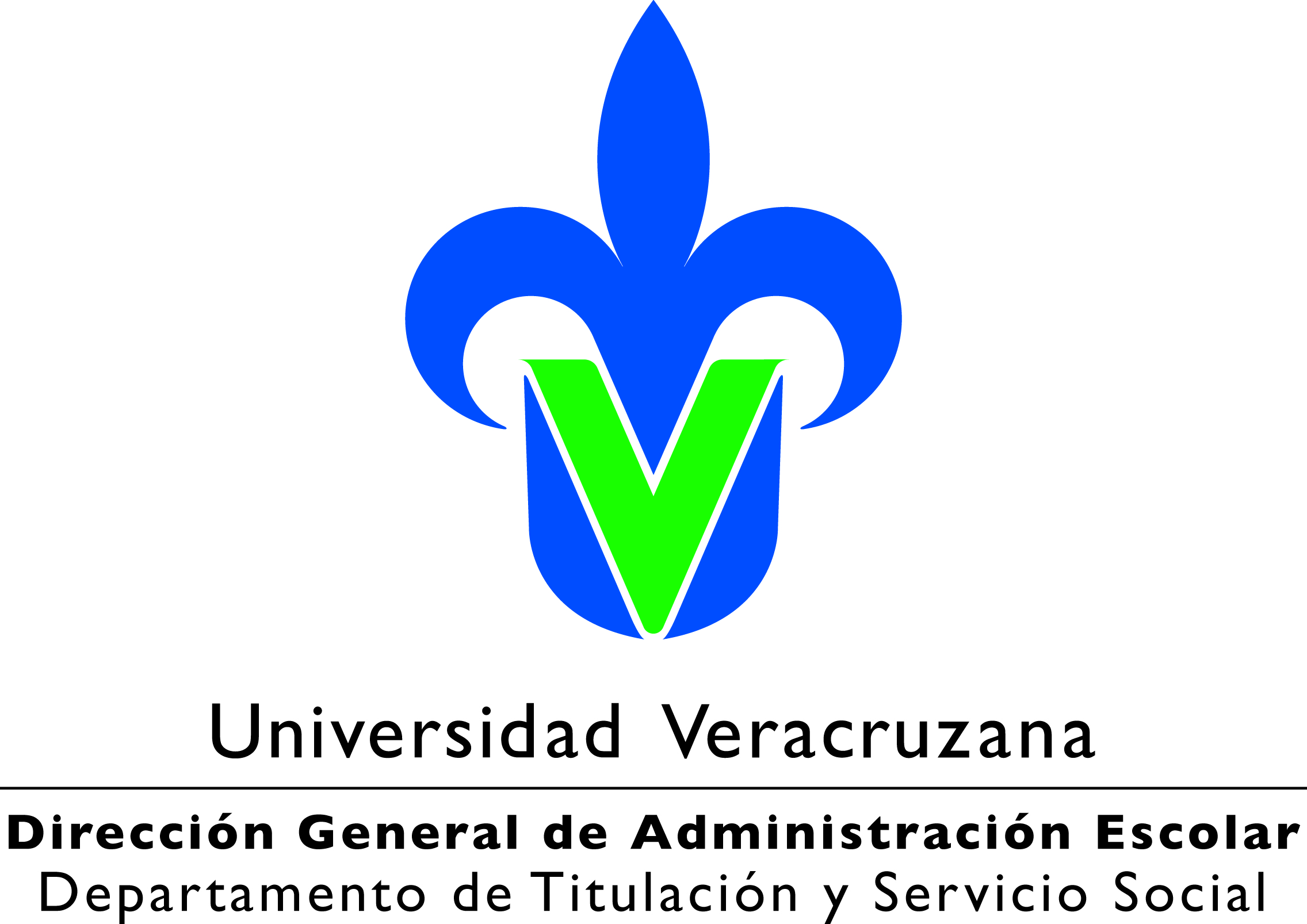 SOLICITUD DE INSCRIPCIÓN CRÉDITOS* Este tramite esta sujeto a la revisión de la escolaridad.        * Con el horario de la preinscripción es que debe inscribirse en línea              SOLICITUD DE INSCRIPCION						 ____________________MES         DIA      AÑO        _____________________________________________________________________________________________       NOMBRES (S)                                  APELLIDO PATERNO                               APELLIDO MATERNO_____________________________________________________________________________________________DOMICILIO EN ESTA CIUDAD                         TELEFONOS:                 PARTICULAR                     CELULAR       _____________________________________________________________________________________________CORREO(S) ELECTRONICO(S)       			                 MATRICULA                                    GRUPO INICIAL              			      _____________________________________________________________________________________________NOMBRE Y TELÉFONO DE ALGUN FAMILIAR O CONOCIDO EN LA ZONA CONURBADA VERACRUZ – BOCA DEL RÍO _____________________________________________________________________________________________    PERIODO DE PROCEDENCIA              PERIODO QUE SOLICITA		               FIRMA DEL ALUMNO 	_________________________________________________________________________________________Vo. Bo.       ESCOLARIDAD         FIRMA                                                Vo. Bo.        DOCUMENTACION       FIRMAEL SOLICITANTE ESTA ENTERADO QUE SU INSCRIPCION ES CONDICIONADA HASTA QUE SU ESCOLARIDAD SEA VERIFICADA EN KARDEX._____________________________________AUTORIZA SECRETARIO DE LA FACULTADDATOS DEL ALUMNODATOS DEL ALUMNODATOS DEL ALUMNODATOS DEL ALUMNODATOS DEL ALUMNODATOS DEL ALUMNODATOS DEL ALUMNODATOS DEL ALUMNODATOS DEL ALUMNODATOS DEL ALUMNODATOS DEL ALUMNODATOS DEL ALUMNODATOS DEL ALUMNODATOS DEL ALUMNODATOS DEL ALUMNODATOS DEL ALUMNODATOS DEL ALUMNODATOS DEL ALUMNODATOS DEL ALUMNODATOS DEL ALUMNODATOS DEL ALUMNODATOS DEL ALUMNOPRIMER APELLIDO                     SEGUNDO APELLIDO                               NOMBRE (S)PRIMER APELLIDO                     SEGUNDO APELLIDO                               NOMBRE (S)PRIMER APELLIDO                     SEGUNDO APELLIDO                               NOMBRE (S)PRIMER APELLIDO                     SEGUNDO APELLIDO                               NOMBRE (S)PRIMER APELLIDO                     SEGUNDO APELLIDO                               NOMBRE (S)PRIMER APELLIDO                     SEGUNDO APELLIDO                               NOMBRE (S)PRIMER APELLIDO                     SEGUNDO APELLIDO                               NOMBRE (S)PRIMER APELLIDO                     SEGUNDO APELLIDO                               NOMBRE (S)PRIMER APELLIDO                     SEGUNDO APELLIDO                               NOMBRE (S)PRIMER APELLIDO                     SEGUNDO APELLIDO                               NOMBRE (S)PRIMER APELLIDO                     SEGUNDO APELLIDO                               NOMBRE (S)PRIMER APELLIDO                     SEGUNDO APELLIDO                               NOMBRE (S)PRIMER APELLIDO                     SEGUNDO APELLIDO                               NOMBRE (S)PRIMER APELLIDO                     SEGUNDO APELLIDO                               NOMBRE (S)PRIMER APELLIDO                     SEGUNDO APELLIDO                               NOMBRE (S)PRIMER APELLIDO                     SEGUNDO APELLIDO                               NOMBRE (S)PRIMER APELLIDO                     SEGUNDO APELLIDO                               NOMBRE (S)PRIMER APELLIDO                     SEGUNDO APELLIDO                               NOMBRE (S)PRIMER APELLIDO                     SEGUNDO APELLIDO                               NOMBRE (S)ID MatrículaID MatrículaID Matrícula  DOMICILIO ACTUAL Y TELÉFONOS (Casa, Oficina y Celular)  DOMICILIO ACTUAL Y TELÉFONOS (Casa, Oficina y Celular)  DOMICILIO ACTUAL Y TELÉFONOS (Casa, Oficina y Celular)  DOMICILIO ACTUAL Y TELÉFONOS (Casa, Oficina y Celular)  DOMICILIO ACTUAL Y TELÉFONOS (Casa, Oficina y Celular)  DOMICILIO ACTUAL Y TELÉFONOS (Casa, Oficina y Celular)  DOMICILIO ACTUAL Y TELÉFONOS (Casa, Oficina y Celular)  DOMICILIO ACTUAL Y TELÉFONOS (Casa, Oficina y Celular)  DOMICILIO ACTUAL Y TELÉFONOS (Casa, Oficina y Celular)  DOMICILIO ACTUAL Y TELÉFONOS (Casa, Oficina y Celular)EN CASO DE EMERGENCIA AVISAR A:(Nombre y Numero telefónico)EN CASO DE EMERGENCIA AVISAR A:(Nombre y Numero telefónico)EN CASO DE EMERGENCIA AVISAR A:(Nombre y Numero telefónico)EN CASO DE EMERGENCIA AVISAR A:(Nombre y Numero telefónico)EN CASO DE EMERGENCIA AVISAR A:(Nombre y Numero telefónico)EN CASO DE EMERGENCIA AVISAR A:(Nombre y Numero telefónico)EN CASO DE EMERGENCIA AVISAR A:(Nombre y Numero telefónico)EN CASO DE EMERGENCIA AVISAR A:(Nombre y Numero telefónico)EN CASO DE EMERGENCIA AVISAR A:(Nombre y Numero telefónico)SERV. MEDICOSERV. MEDICOSERV. MEDICODATOS ACADÉMICOS DATOS ACADÉMICOS DATOS ACADÉMICOS DATOS ACADÉMICOS DATOS ACADÉMICOS DATOS ACADÉMICOS DATOS ACADÉMICOS DATOS ACADÉMICOS DATOS ACADÉMICOS DATOS ACADÉMICOS DATOS ACADÉMICOS DATOS ACADÉMICOS DATOS ACADÉMICOS DATOS ACADÉMICOS DATOS ACADÉMICOS DATOS ACADÉMICOS DATOS ACADÉMICOS DATOS ACADÉMICOS DATOS ACADÉMICOS DATOS ACADÉMICOS DATOS ACADÉMICOS DATOS ACADÉMICOS CARRERACARRERACARRERACARRERACARRERACARRERACARRERACARRERACARRERACARRERACAMPUSCAMPUSCAMPUSCAMPUSCAMPUSCAMPUSCAMPUSCAMPUSCAMPUSPERIODOPERIODOPERIODOVERACRUZVERACRUZVERACRUZVERACRUZVERACRUZVERACRUZVERACRUZVERACRUZVERACRUZINSCRIPCIÓN A  EXPERIENCIAS EDUCATIVAS INSCRIPCIÓN A  EXPERIENCIAS EDUCATIVAS INSCRIPCIÓN A  EXPERIENCIAS EDUCATIVAS INSCRIPCIÓN A  EXPERIENCIAS EDUCATIVAS INSCRIPCIÓN A  EXPERIENCIAS EDUCATIVAS INSCRIPCIÓN A  EXPERIENCIAS EDUCATIVAS INSCRIPCIÓN A  EXPERIENCIAS EDUCATIVAS INSCRIPCIÓN A  EXPERIENCIAS EDUCATIVAS INSCRIPCIÓN A  EXPERIENCIAS EDUCATIVAS INSCRIPCIÓN A  EXPERIENCIAS EDUCATIVAS INSCRIPCIÓN A  EXPERIENCIAS EDUCATIVAS INSCRIPCIÓN A  EXPERIENCIAS EDUCATIVAS INSCRIPCIÓN A  EXPERIENCIAS EDUCATIVAS INSCRIPCIÓN A  EXPERIENCIAS EDUCATIVAS INSCRIPCIÓN A  EXPERIENCIAS EDUCATIVAS INSCRIPCIÓN A  EXPERIENCIAS EDUCATIVAS INSCRIPCIÓN A  EXPERIENCIAS EDUCATIVAS INSCRIPCIÓN A  EXPERIENCIAS EDUCATIVAS INSCRIPCIÓN A  EXPERIENCIAS EDUCATIVAS INSCRIPCIÓN A  EXPERIENCIAS EDUCATIVAS INSCRIPCIÓN A  EXPERIENCIAS EDUCATIVAS INSCRIPCIÓN A  EXPERIENCIAS EDUCATIVAS NRCEXPERIENCIA EDUCATIVAEXPERIENCIA EDUCATIVAEXPERIENCIA EDUCATIVAEXPERIENCIA EDUCATIVAEXPERIENCIA EDUCATIVAEXPERIENCIA EDUCATIVAEXPERIENCIA EDUCATIVAEXPERIENCIA EDUCATIVAEXPERIENCIA EDUCATIVAEXPERIENCIA EDUCATIVAEXPERIENCIA EDUCATIVAINSCRIPCIÓNINSCRIPCIÓNINSCRIPCIÓNINSCRIPCIÓNINSCRIPCIÓNINSCRIPCIÓNNo. OPT.No. OPT.No. ELECTNo. ELECTNRCEXPERIENCIA EDUCATIVAEXPERIENCIA EDUCATIVAEXPERIENCIA EDUCATIVAEXPERIENCIA EDUCATIVAEXPERIENCIA EDUCATIVAEXPERIENCIA EDUCATIVAEXPERIENCIA EDUCATIVAEXPERIENCIA EDUCATIVAEXPERIENCIA EDUCATIVAEXPERIENCIA EDUCATIVAEXPERIENCIA EDUCATIVA1ª.1ª.2ª.2ª.2ª.3ª.No. OPT.No. OPT.No. ELECTNo. ELECTTUTOR ACADEMICOTUTOR ACADEMICOTUTOR ACADEMICOTUTOR ACADEMICOTUTOR ACADEMICOTUTOR ACADEMICOTUTOR ACADEMICOTUTOR ACADEMICOTUTOR ACADEMICOTUTOR ACADEMICOTUTOR ACADEMICOTIPO DE INSCRIPCIÓNTIPO DE INSCRIPCIÓNTIPO DE INSCRIPCIÓNTIPO DE INSCRIPCIÓNTIPO DE INSCRIPCIÓNTIPO DE INSCRIPCIÓNTIPO DE INSCRIPCIÓNTIPO DE INSCRIPCIÓNTIPO DE INSCRIPCIÓNTIPO DE INSCRIPCIÓNTIPO DE INSCRIPCIÓNTIPO DE INSCRIPCIÓNTIPO DE INSCRIPCIÓNTIPO DE INSCRIPCIÓNTIPO DE INSCRIPCIÓNTIPO DE INSCRIPCIÓNTIPO DE INSCRIPCIÓNTIPO DE INSCRIPCIÓNTIPO DE INSCRIPCIÓNTIPO DE INSCRIPCIÓNTIPO DE INSCRIPCIÓNTIPO DE INSCRIPCIÓNREINGRESOREINGRESOTRASLADOTRASLADOPOR REVALIDACIÓN O EQUIVALENCIA DE ESTUDIOSPOR REVALIDACIÓN O EQUIVALENCIA DE ESTUDIOSPOR REVALIDACIÓN O EQUIVALENCIA DE ESTUDIOSPOR REVALIDACIÓN O EQUIVALENCIA DE ESTUDIOSPOR REVALIDACIÓN O EQUIVALENCIA DE ESTUDIOSPOR REVALIDACIÓN O EQUIVALENCIA DE ESTUDIOSPOR REVALIDACIÓN O EQUIVALENCIA DE ESTUDIOSREINGRESO DE BAJA TEMPORALREINGRESO DE BAJA TEMPORALREINGRESO DE BAJA TEMPORALREINGRESO DE BAJA TEMPORALREINGRESO DE BAJA TEMPORALREQUISITO PARA PASAR A CAJA REQUISITO PARA PASAR A CAJA REQUISITO PARA PASAR A CAJA REQUISITO PARA PASAR A CAJA REQUISITO PARA PASAR A CAJA REQUISITO PARA PASAR A CAJA REQUISITO PARA PASAR A CAJA REQUISITO PARA PASAR A CAJA REQUISITO PARA PASAR A CAJA REQUISITO PARA PASAR A CAJA REQUISITO PARA PASAR A CAJA REQUISITO PARA PASAR A CAJA REQUISITO PARA PASAR A CAJA REQUISITO PARA PASAR A CAJA REQUISITO PARA PASAR A CAJA REQUISITO PARA PASAR A CAJA REQUISITO PARA PASAR A CAJA REQUISITO PARA PASAR A CAJA REQUISITO PARA PASAR A CAJA REQUISITO PARA PASAR A CAJA REQUISITO PARA PASAR A CAJA REQUISITO PARA PASAR A CAJA SELLO Y RUBRICA DE  SOLICITUD PROCESADA EN VENTANILLASELLO Y RUBRICA DE  SOLICITUD PROCESADA EN VENTANILLASELLO Y RUBRICA DE  SOLICITUD PROCESADA EN VENTANILLASELLO Y RUBRICA DE  SOLICITUD PROCESADA EN VENTANILLASELLO Y RUBRICA DE  SOLICITUD PROCESADA EN VENTANILLASELLO Y RUBRICA DE  SOLICITUD PROCESADA EN VENTANILLASELLO Y RUBRICA DE  SOLICITUD PROCESADA EN VENTANILLASELLO Y RUBRICA DE  SOLICITUD PROCESADA EN VENTANILLASELLO Y RUBRICA DE  SOLICITUD PROCESADA EN VENTANILLASELLO Y RUBRICA DE  SOLICITUD PROCESADA EN VENTANILLASELLO Y RUBRICA DE  SOLICITUD PROCESADA EN VENTANILLASELLO Y RUBRICA DE  SOLICITUD PROCESADA EN VENTANILLASELLO Y RUBRICA DE  SOLICITUD PROCESADA EN VENTANILLACOBERTURA DEL ARANCELCOBERTURA DEL ARANCELCOBERTURA DEL ARANCELCOBERTURA DEL ARANCELCOBERTURA DEL ARANCELCOBERTURA DEL ARANCELCOBERTURA DEL ARANCELCOBERTURA DEL ARANCELCOBERTURA DEL ARANCELCOBERTURA DEL ARANCELCOBERTURA DEL ARANCELCOBERTURA DEL ARANCELCOBERTURA DEL ARANCELCOBERTURA DEL ARANCELCOBERTURA DEL ARANCELCOBERTURA DEL ARANCELCOBERTURA DEL ARANCELCOBERTURA DEL ARANCELCOBERTURA DEL ARANCELCOBERTURA DEL ARANCELCOBERTURA DEL ARANCELCOBERTURA DEL ARANCELPor CondonaciónPor CondonaciónPor CondonaciónEn efectivoEn efectivo“Deberá cubrir el pago arancelario el mismo día de realizar la inscripción a cursos o a más tardar al siguiente”(Condonación solo para trabajadores UV)“Deberá cubrir el pago arancelario el mismo día de realizar la inscripción a cursos o a más tardar al siguiente”(Condonación solo para trabajadores UV)“Deberá cubrir el pago arancelario el mismo día de realizar la inscripción a cursos o a más tardar al siguiente”(Condonación solo para trabajadores UV)“Deberá cubrir el pago arancelario el mismo día de realizar la inscripción a cursos o a más tardar al siguiente”(Condonación solo para trabajadores UV)“Deberá cubrir el pago arancelario el mismo día de realizar la inscripción a cursos o a más tardar al siguiente”(Condonación solo para trabajadores UV)“Deberá cubrir el pago arancelario el mismo día de realizar la inscripción a cursos o a más tardar al siguiente”(Condonación solo para trabajadores UV)“Deberá cubrir el pago arancelario el mismo día de realizar la inscripción a cursos o a más tardar al siguiente”(Condonación solo para trabajadores UV)“Deberá cubrir el pago arancelario el mismo día de realizar la inscripción a cursos o a más tardar al siguiente”(Condonación solo para trabajadores UV)“Deberá cubrir el pago arancelario el mismo día de realizar la inscripción a cursos o a más tardar al siguiente”(Condonación solo para trabajadores UV)“Deberá cubrir el pago arancelario el mismo día de realizar la inscripción a cursos o a más tardar al siguiente”(Condonación solo para trabajadores UV)“Deberá cubrir el pago arancelario el mismo día de realizar la inscripción a cursos o a más tardar al siguiente”(Condonación solo para trabajadores UV)“Deberá cubrir el pago arancelario el mismo día de realizar la inscripción a cursos o a más tardar al siguiente”(Condonación solo para trabajadores UV)“Deberá cubrir el pago arancelario el mismo día de realizar la inscripción a cursos o a más tardar al siguiente”(Condonación solo para trabajadores UV)AUTORIZACIÓN DE CONDONACIÓNAUTORIZACIÓN DE CONDONACIÓNAUTORIZACIÓN DE CONDONACIÓNAUTORIZACIÓN DE CONDONACIÓNAUTORIZACIÓN DE CONDONACIÓNAUTORIZACIÓN DE CONDONACIÓNAUTORIZACIÓN DE CONDONACIÓNAUTORIZACIÓN DE CONDONACIÓNAUTORIZACIÓN DE CONDONACIÓNOBSERVACIONESOBSERVACIONESOBSERVACIONESOBSERVACIONESOBSERVACIONESOBSERVACIONESOBSERVACIONESOBSERVACIONESOBSERVACIONESOBSERVACIONESOBSERVACIONESOBSERVACIONESOBSERVACIONESEl caso omiso a esta leyenda dejará sin efecto el trámite de Inscripción AcadémicaEl caso omiso a esta leyenda dejará sin efecto el trámite de Inscripción AcadémicaEl caso omiso a esta leyenda dejará sin efecto el trámite de Inscripción AcadémicaEl caso omiso a esta leyenda dejará sin efecto el trámite de Inscripción AcadémicaEl caso omiso a esta leyenda dejará sin efecto el trámite de Inscripción AcadémicaEl caso omiso a esta leyenda dejará sin efecto el trámite de Inscripción AcadémicaEl caso omiso a esta leyenda dejará sin efecto el trámite de Inscripción AcadémicaEl caso omiso a esta leyenda dejará sin efecto el trámite de Inscripción AcadémicaEl caso omiso a esta leyenda dejará sin efecto el trámite de Inscripción AcadémicaEl caso omiso a esta leyenda dejará sin efecto el trámite de Inscripción AcadémicaEl caso omiso a esta leyenda dejará sin efecto el trámite de Inscripción AcadémicaEl caso omiso a esta leyenda dejará sin efecto el trámite de Inscripción AcadémicaEl caso omiso a esta leyenda dejará sin efecto el trámite de Inscripción AcadémicaVERACRUZ, VER., A _____ DE ___________________________ DE  ___________                 FIRMA DEL ALUMNO                                                                        FIRMA DEL SECRETARIOVERACRUZ, VER., A _____ DE ___________________________ DE  ___________                 FIRMA DEL ALUMNO                                                                        FIRMA DEL SECRETARIOVERACRUZ, VER., A _____ DE ___________________________ DE  ___________                 FIRMA DEL ALUMNO                                                                        FIRMA DEL SECRETARIOVERACRUZ, VER., A _____ DE ___________________________ DE  ___________                 FIRMA DEL ALUMNO                                                                        FIRMA DEL SECRETARIOVERACRUZ, VER., A _____ DE ___________________________ DE  ___________                 FIRMA DEL ALUMNO                                                                        FIRMA DEL SECRETARIOVERACRUZ, VER., A _____ DE ___________________________ DE  ___________                 FIRMA DEL ALUMNO                                                                        FIRMA DEL SECRETARIOVERACRUZ, VER., A _____ DE ___________________________ DE  ___________                 FIRMA DEL ALUMNO                                                                        FIRMA DEL SECRETARIOVERACRUZ, VER., A _____ DE ___________________________ DE  ___________                 FIRMA DEL ALUMNO                                                                        FIRMA DEL SECRETARIOVERACRUZ, VER., A _____ DE ___________________________ DE  ___________                 FIRMA DEL ALUMNO                                                                        FIRMA DEL SECRETARIOVERACRUZ, VER., A _____ DE ___________________________ DE  ___________                 FIRMA DEL ALUMNO                                                                        FIRMA DEL SECRETARIOVERACRUZ, VER., A _____ DE ___________________________ DE  ___________                 FIRMA DEL ALUMNO                                                                        FIRMA DEL SECRETARIOVERACRUZ, VER., A _____ DE ___________________________ DE  ___________                 FIRMA DEL ALUMNO                                                                        FIRMA DEL SECRETARIOVERACRUZ, VER., A _____ DE ___________________________ DE  ___________                 FIRMA DEL ALUMNO                                                                        FIRMA DEL SECRETARIOVERACRUZ, VER., A _____ DE ___________________________ DE  ___________                 FIRMA DEL ALUMNO                                                                        FIRMA DEL SECRETARIOVERACRUZ, VER., A _____ DE ___________________________ DE  ___________                 FIRMA DEL ALUMNO                                                                        FIRMA DEL SECRETARIOVERACRUZ, VER., A _____ DE ___________________________ DE  ___________                 FIRMA DEL ALUMNO                                                                        FIRMA DEL SECRETARIOVERACRUZ, VER., A _____ DE ___________________________ DE  ___________                 FIRMA DEL ALUMNO                                                                        FIRMA DEL SECRETARIOVERACRUZ, VER., A _____ DE ___________________________ DE  ___________                 FIRMA DEL ALUMNO                                                                        FIRMA DEL SECRETARIOVERACRUZ, VER., A _____ DE ___________________________ DE  ___________                 FIRMA DEL ALUMNO                                                                        FIRMA DEL SECRETARIOVERACRUZ, VER., A _____ DE ___________________________ DE  ___________                 FIRMA DEL ALUMNO                                                                        FIRMA DEL SECRETARIOVERACRUZ, VER., A _____ DE ___________________________ DE  ___________                 FIRMA DEL ALUMNO                                                                        FIRMA DEL SECRETARIOVERACRUZ, VER., A _____ DE ___________________________ DE  ___________                 FIRMA DEL ALUMNO                                                                        FIRMA DEL SECRETARIO